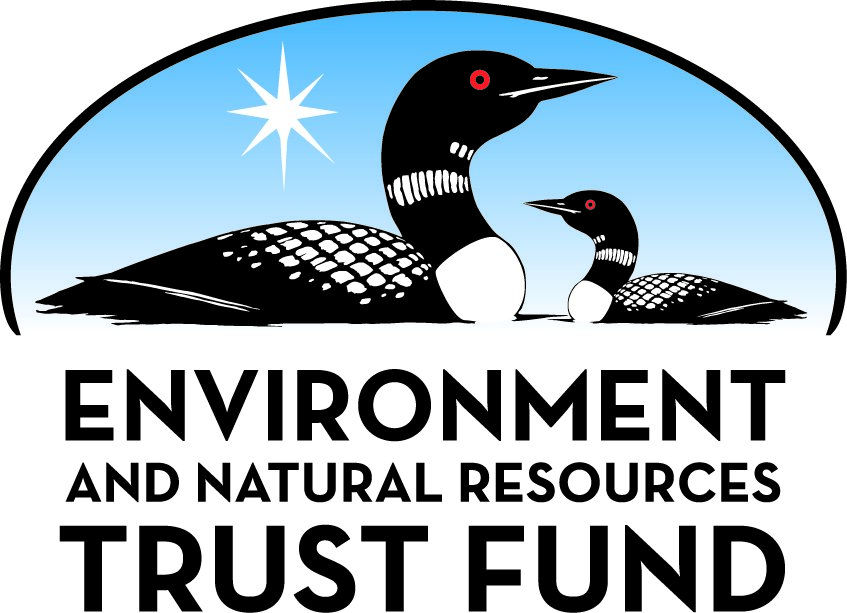 Environment and Natural Resources Trust Fund2021 Request for ProposalGeneral InformationProposal ID: 2021-332Proposal Title: Moose/Seven Beaver Multi-Use Trail UpgradeProject Manager InformationName: Rebecca BurichOrganization: City of Hoyt LakesOffice Telephone: (218) 225-2344Email: rburich@hoytlakes.comProject Basic InformationProject Summary: The City of Hoyt Lakes and the Ranger ATV and Snowmobile Club will be improving the Moose and Seven Bears Trails and extending the trails to connect to regional trails.Funds Requested: $1,200,000Proposed Project Completion: 2023-12-31LCCMR Funding Category: Land Acquisition for Habitat and Recreation (G)Project LocationWhat is the best scale for describing where your work will take place?  
	Region(s): NEWhat is the best scale to describe the area impacted by your work?  
	StatewideWhen will the work impact occur?  
	During the ProjectNarrativeDescribe the opportunity or problem your proposal seeks to address. Include any relevant background information.The City of Hoyt Lakes, in partnership with the Ranger Snowmobile/ATV Club are currently upgrading and extending the Moose and Seven Beavers Multi-use Trails.  Improvements on the Moose Trail will be undertaken on the section of trail from Biwabik to Skibo where it connects to the Seven Beavers Trail  which continues on to Highway 2 just north of Two Harbors (See Attached Visual).  Improvements are needed in order to make the trails more accessible to a wide variety of users and to allow these trails to connect with existing trails in northern Minnesota.  The Moose Trail, from Biwabik to Skibo, is approximately 23 miles and the Seven Beavers Trail from Skibo to Highway 2 is also about 23 miles.  Upgrading and extending these trails will allow for the connection that will provide user access to hundreds of miles of existing trails.  The completion of this project will allow the City of Hoyt Lakes and the Ranger Club to connect with trail systems owned and operated by other clubs including Prospector Club, Voyageur Club, Quad City Club and Northtrax Club.  Ranger Trails will need additional culverts, granular fill, widening, grading, realignment, bridge repair and trail extensions.What is your proposed solution to the problem or opportunity discussed above? i.e. What are you seeking funding to do? You will be asked to expand on this in Activities and Milestones.The City of Hoyt Lakes, in cooperation with the Ranger Club, is applying to the LCCMR for funds to complete the design and construction tasks needed to complete the upgrade and extensions on the Moose and Seven Beavers Multi-use Trails.  LCCMR funds will be used to place new culverts and replace existing deteriorated culverts, brushing, fill, permitting, grading and trail extension on the Moose Trail between Biwabik and Skibo.  Improvements on the Seven Beavers Trail consist of replacing the existing bridge over the St. Louis River and the construction of a new bridge over the Round Lake Creek just south of Round Lake (See Attached Visual).  These multi-use trails will be used by ATVs, snowmobiles, hikers, campers, snowshoeing, bird watchers and hunters.  A large portion of these trails are located in the Superior National Park and are the only access to many attractions in the forest.What are the specific project outcomes as they relate to the public purpose of protection, conservation, preservation, and enhancement of the state’s natural resources? The completion of this project will provide enhanced outdoor recreation opportunities for local residents and for tourists visiting from other parts of the state and from around the country.  Visitors will experience the uniqueness of the great north woods and will have an opportunity to see a wide variety of wildlife including, moose, deer, wolves, eagles, fox and numerous species of birds.  The trail will also allow users to access lakes, rivers and geological attractions that can not be currently accessed by cars and trucks.  Work on these trails will be done using techniques that limit disturbances of current resources.Activities and MilestonesActivity 1: Project Engineering Design and Construction AdministrationActivity Budget: $200,000Activity Description: 
The project engineer will be responsible for trail design, project administration, construction administration, plans/specifications, bidding documents, survey, onsite observation, public meeting, permitting, bridge design, staking and material testing.Activity Milestones: Activity 2: Project ConstructionActivity Budget: $1,000,000Activity Description: 
Project Construction activities include culvert replacement, new culverts, bridge construction, grubbing, clearing, fill, trail realignment and extension and compliance will all plans/specifications/regulations.Activity Milestones: Project Partners and CollaboratorsLong-Term Implementation and FundingDescribe how the results will be implemented and how any ongoing effort will be funded. If not already addressed as part of the project, how will findings, results, and products developed be implemented after project completion? If additional work is needed, how will this be funded? 
The City of Hoyt Lakes and the Ranger Club will be responsible for all of the operation and maintenance cost associated with these trails. Both of these entities are committed to maintain and improve the trails for the next twenty years. Funds will be budgeted by the city and the club on an annual basis and the city and club will be responsible for evaluating the trail conditions and monitoring access and safety issues related to the trail. The City and Club have been very successful in securing funds for many years and will continue for all future trail needs.Project Manager and Organization QualificationsProject Manager Name: Rebecca BurichJob Title: Clerk-TreasurerProvide description of the project manager’s qualifications to manage the proposed project. 
The overall manager for this project will be the City of Hoyt Lakes under the direction of the City Council and City Staff.  Project oversight will come from the Ranger Snowmobile/ATV Club  and additional project management and oversight will come from the consulting engineer.  Mayor Chris Vreeland, City Clerk/Treasurer Rebecca Burich and Club President Roy Beauregard have been overseeing the planning and development of this project since its initial inception and have many years of experience in overseeing large city and trail construction projects.  The city and club have been very successful in plan development, trail siting, easement acquisition, trail funding, grant administration, trail O&M and cooperative efforts with other regional ATV and snowmobile clubs. Mayor Vreeland is also a member of the Ranger Snowmobile/ATV Club.Organization: City of Hoyt LakesOrganization Description: 
Hoyt Lakes is bordered by two beautiful lakes and has direct access to the North Shore of Lake Superior via the Superior National Forest Scenic Byway (FH 11). Outdoor recreation is a way of life in our All Season City.Summer is the season for camping at Fisherman's Point Campground. Fish, canoe or kayak on Whitewater or Colby Lake. Swimmers can enjoy a lifeguard supervised swim and a picnic at Birch Cove Beach. Test your skills at the 9 hole, par 36, Municipal Golf Course. Hoyt Lakes is proud of its outdoor recreation facilities that also include regulation tennis courts, volleyball courts, four ball fields, skateboard park, playground and many paved hiking and biking trails. All facilities are in close proximity to the Country Inn of Hoyt Lakes. The Winter Season provides opportunities for ice fishing, snowshoeing, cross country skiing, hockey, skating and snowmobiling. From Hoyt Lakes area trails, riders can connect with a network of 3,100 miles of groomed trails which wind through some of Minnesota's most beautiful forest areas. The scenic Bird Lake and Colby Lake Cross Country Skiing trails are just outside of town. Downhill Skiing and Cross Country skiing is found at nearby Giants Ridge.Budget SummaryClassified Staff or Generally Ineligible ExpensesNon ENRTF FundsAttachmentsRequired AttachmentsVisual ComponentFile: Alternate Text for Visual ComponentThe Visual Shows The Location/Routes Of Trails And Bridge LocationsBoard Resolution or LetterOptional AttachmentsSupport Letter or OtherAdministrative UseDoes your project include restoration or acquisition of land rights? 
	NoDoes your project have patent, royalties, or revenue potential? 
	NoDoes your project include research? 
	NoDoes the organization have a fiscal agent for this project? 
	NoDescriptionCompletion DateProject Design Started2021-08-31Project Design Completed2021-11-30Construction Engineering/Administration2023-12-31DescriptionCompletion DateProject Bids Awarded2022-05-31Construction Start2022-06-30Construction/Project Completion2023-12-31NameOrganizationRoleReceiving FundsRoy BeauregardRanger Snowmobile/ATV ClubProject Management and Trail AdministratorNoGeneral ContractorGeneral ContractorTrail and Bridge ConstructionYesConsulting EngineerConsulting EngineerProject Management and Construction AdministrationYesEric FallstromSt. Louis CountyProject OversightNoBrad DekkersDNRFunding Agency and Project DevelopmentNoCategory / NameSubcategory or TypeDescriptionPurposeGen. Ineli gible% Bene fits# FTEClass ified Staff?$ AmountPersonnelSub Total-Contracts and ServicesEngineering Firm Selected Through A Qualifications ProcessProfessional or Technical Service ContractThe Engineering Firm Will Be Responsible For Project Design and Construction Administration14$200,000Sub Total$200,000Equipment, Tools, and SuppliesSub Total-Capital ExpendituresSub Total-Acquisitions and StewardshipSub Total-Travel In MinnesotaSub Total-Travel Outside MinnesotaSub Total-Printing and PublicationSub Total-Other ExpensesGeneral Contractor Hired Through Competitive Bid ProcessGeneral Contractor Will Be Responsible For All Aspects Of Project Construction$1,000,000Sub Total$1,000,000Grand Total$1,200,000Category/NameSubcategory or TypeDescriptionJustification Ineligible Expense or Classified Staff RequestCategorySpecific SourceUseStatusAmountStateState Sub Total-Non-StateNon State Sub Total-Funds Total-TitleFileResolutionTitleFileSupport Letter